11. Soros és párhuzamos kapcsolásSzükséges eszközök:4,5V-os zsebtelep (vagy helyettesítő áramforrás); két egyforma zsebizzó foglalatban; kapcsoló; vezetékek; feszültségmérő műszer, áramerősség-mérő műszer (digitális multiméter).A kísérlet leírása:Készítsen kapcsolási rajzot két olyan áramkörről, amelyben a két izzó sorosan, illetve párhuzamosan van kapcsolva! A rendelkezésre álló eszközökkel állítsa össze mindkét áramkört! Mérje meg a fogyasztókra eső feszültségeket és a fogyasztókon átfolyó áram erősségét mindkét kapcsolás esetén! Figyelje meg az izzók fényerejét mindkét esetben!  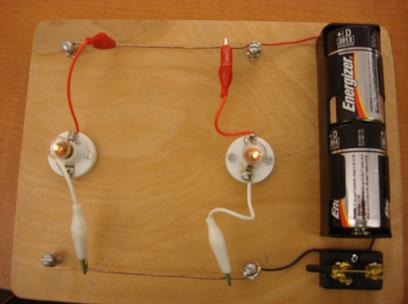 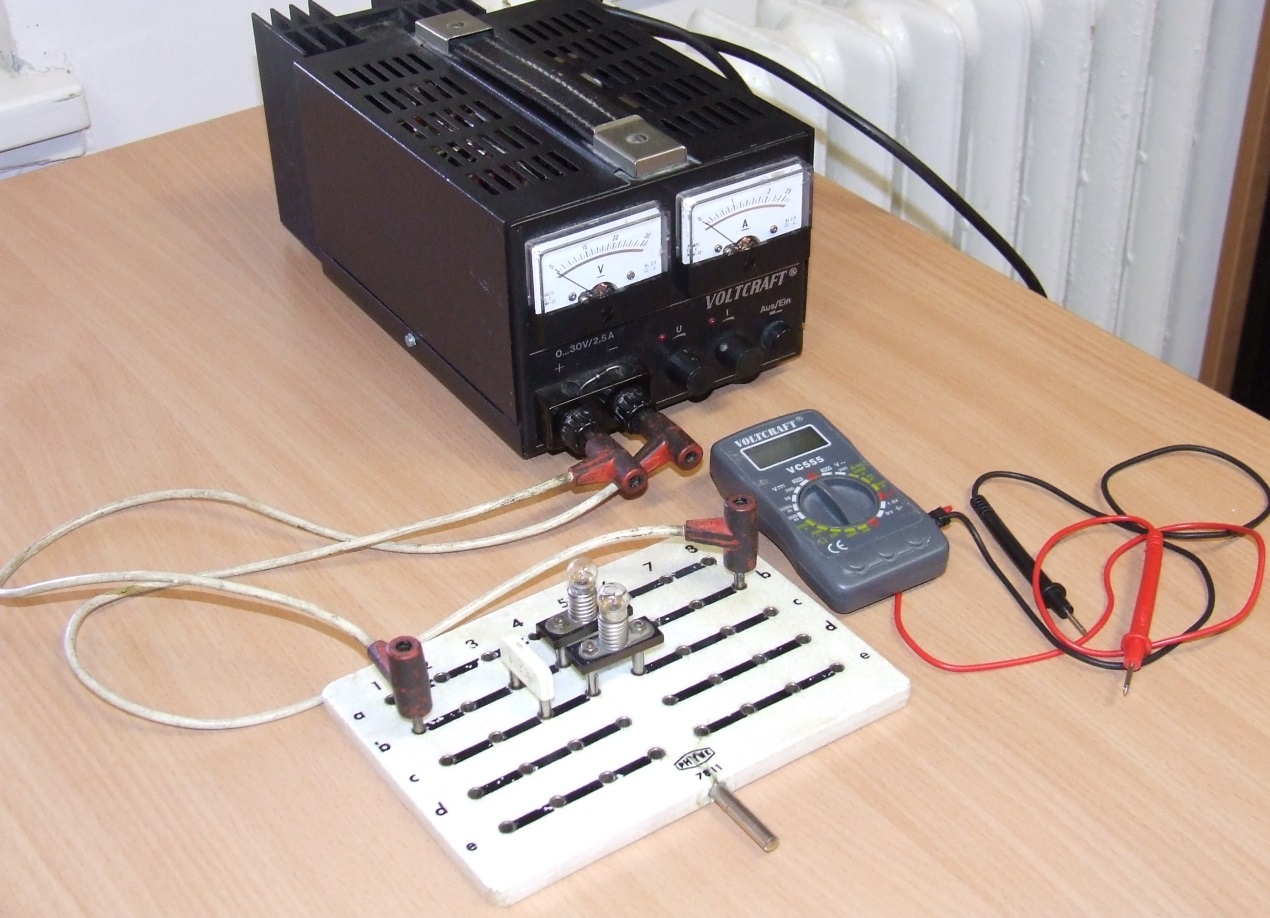 12. Egyenes vezető mágneses terének vizsgálataSzükséges eszközök:Áramforrás; vezető; iránytű; állvány.A kísérlet leírása:Az ábrákon szereplő megoldások valamelyikét követve árammal átjárt egyenes vezetőt feszítünk ki egy iránytű környezetében. Először a vezető iránya észak-déli legyen, másodszor kelet-nyugati! Figyelje meg mindkét esetben az iránytű viselkedését! Végezze el a kísérletet fordított áramiránnyal is! 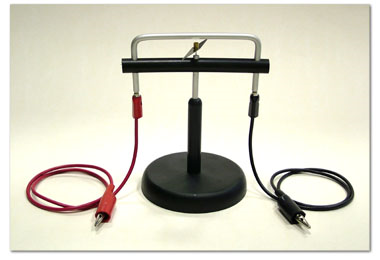 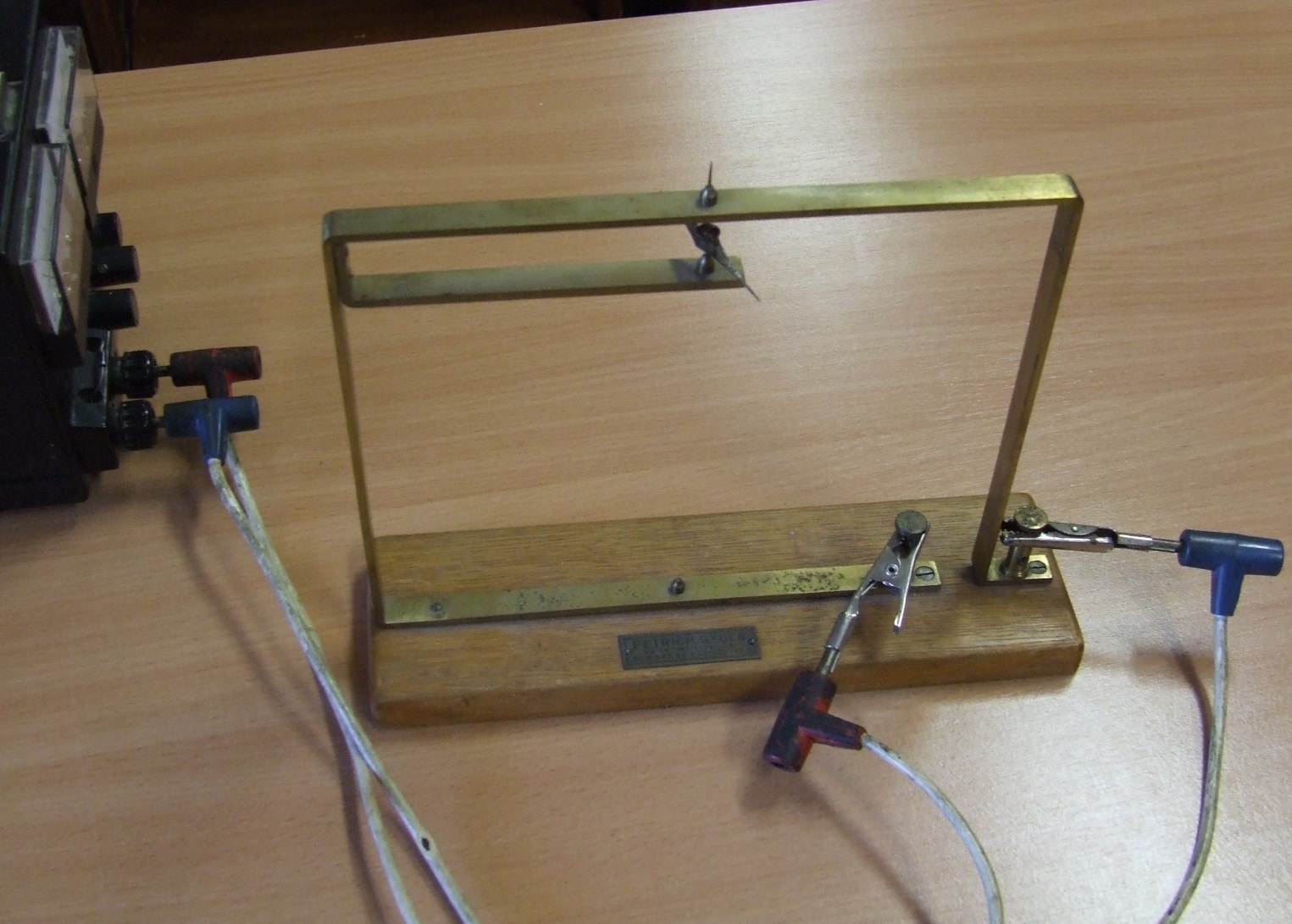 13. Elektromágneses indukcióSzükséges eszközök:Középállású demonstrációs áramerősség-mérő; különböző menetszámú, vasmag nélküli tekercsek (például 300, 600 és 1200 menetes); 2 db rúdmágnes; vezetékek.A kísérlet leírása:Csatlakoztassa a tekercs két kivezetését az árammérőhöz! Dugjon be egy mágnest a tekercs hossztengelye mentén a tekercsbe! Hagyja mozdulatlanul a mágnest a tekercsben, majd húzza ki a mágnest körülbelül ugyanakkora sebességgel, mint amekkorával bedugta! Figyelje közben az áramerősségség-mérő műszer kitérését! Ismételje meg a kísérletet fordított polaritású mágnessel is!Ismételje meg a kísérletet úgy, hogy gyorsabban (vagy lassabban) mozgatja a mágnest!Ezután fogja össze a két mágnest és a kettőt együtt mozgatva ismételje meg a kísérleteket!Ismételje meg a kísérletet kisebb és nagyobb menetszámú tekerccsel is! Röviden foglalja össze tapasztalatait!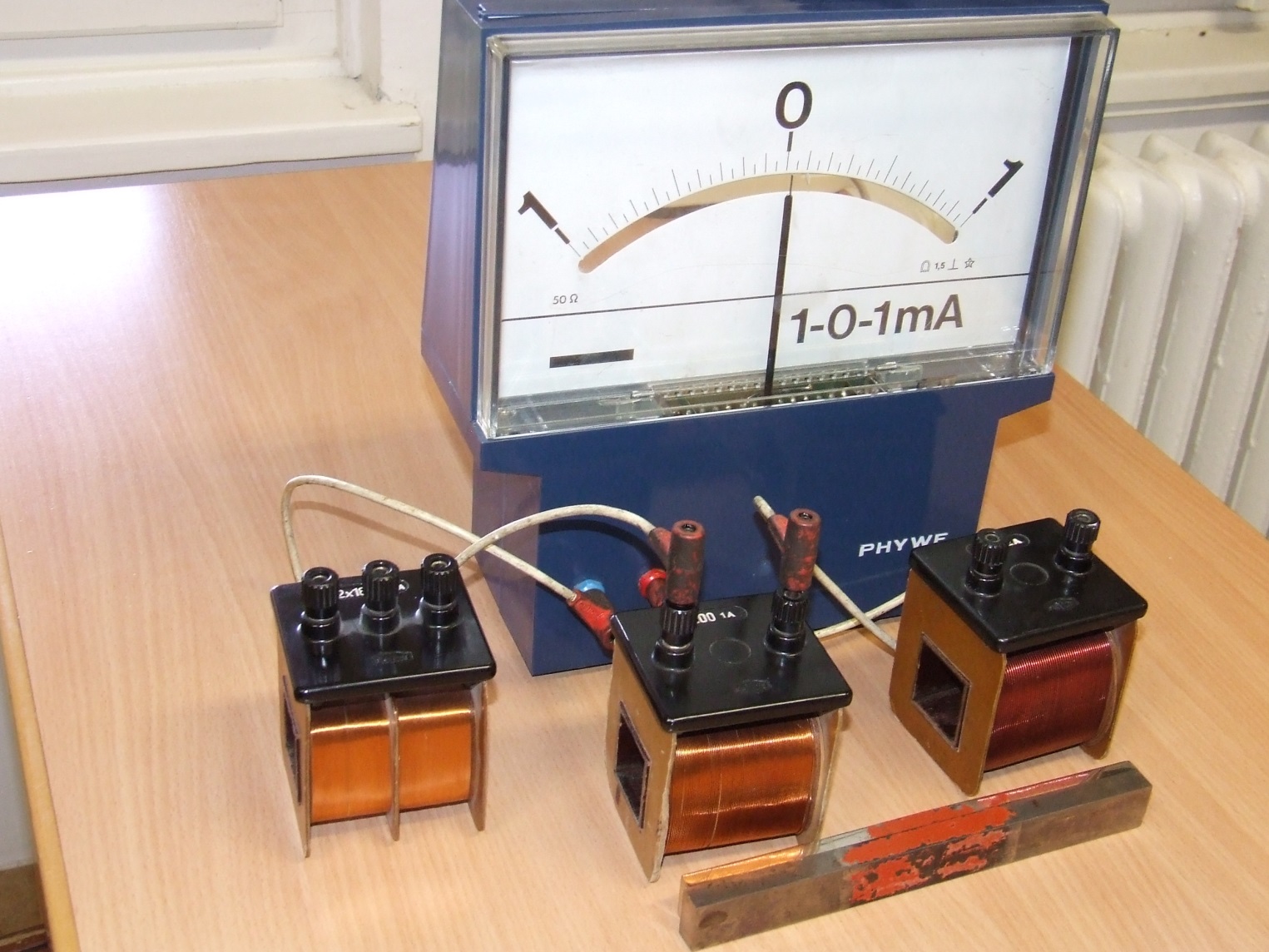 14. A fény töréseüveg törésmutatójának meghatározásaSzükséges eszközök: üvegtégla, filctoll, szögmérő

A kísérlet leírása:Rajzolja körül az üvegtéglát, az egyik oldalánál húzzon meg egy (vastagabb) ferde egyenest, és ennek folytatását jelölje ki (az üvegtéglán átnézve) a tégla túlsó felén.
Az üvegtégla elvétele után jelölje be a fény útját, a beesési merőlegeseket, és mérje meg a beesési és törési szöget. A két szög segítségével számítsa ki az üveg törésmutatóját.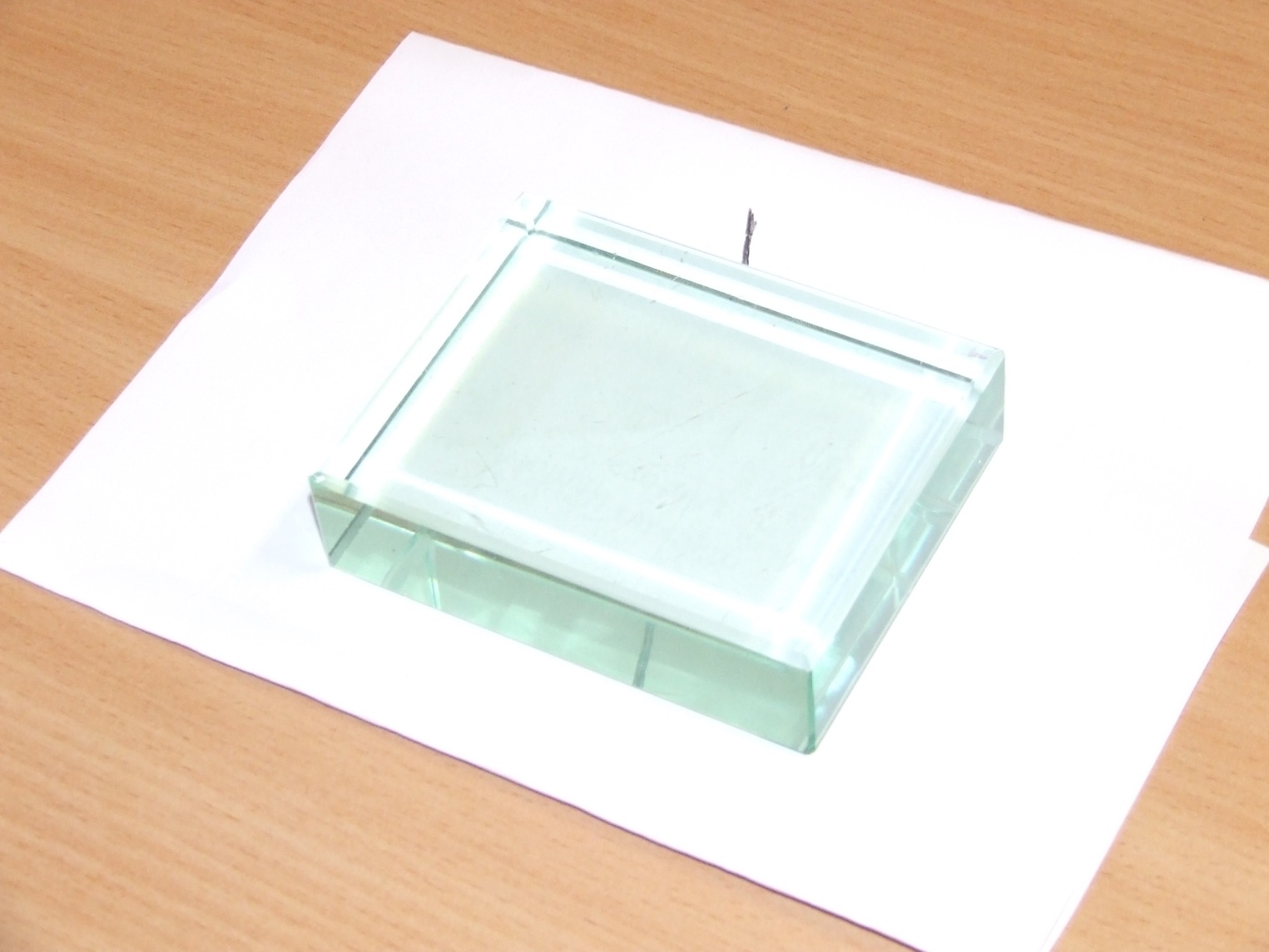 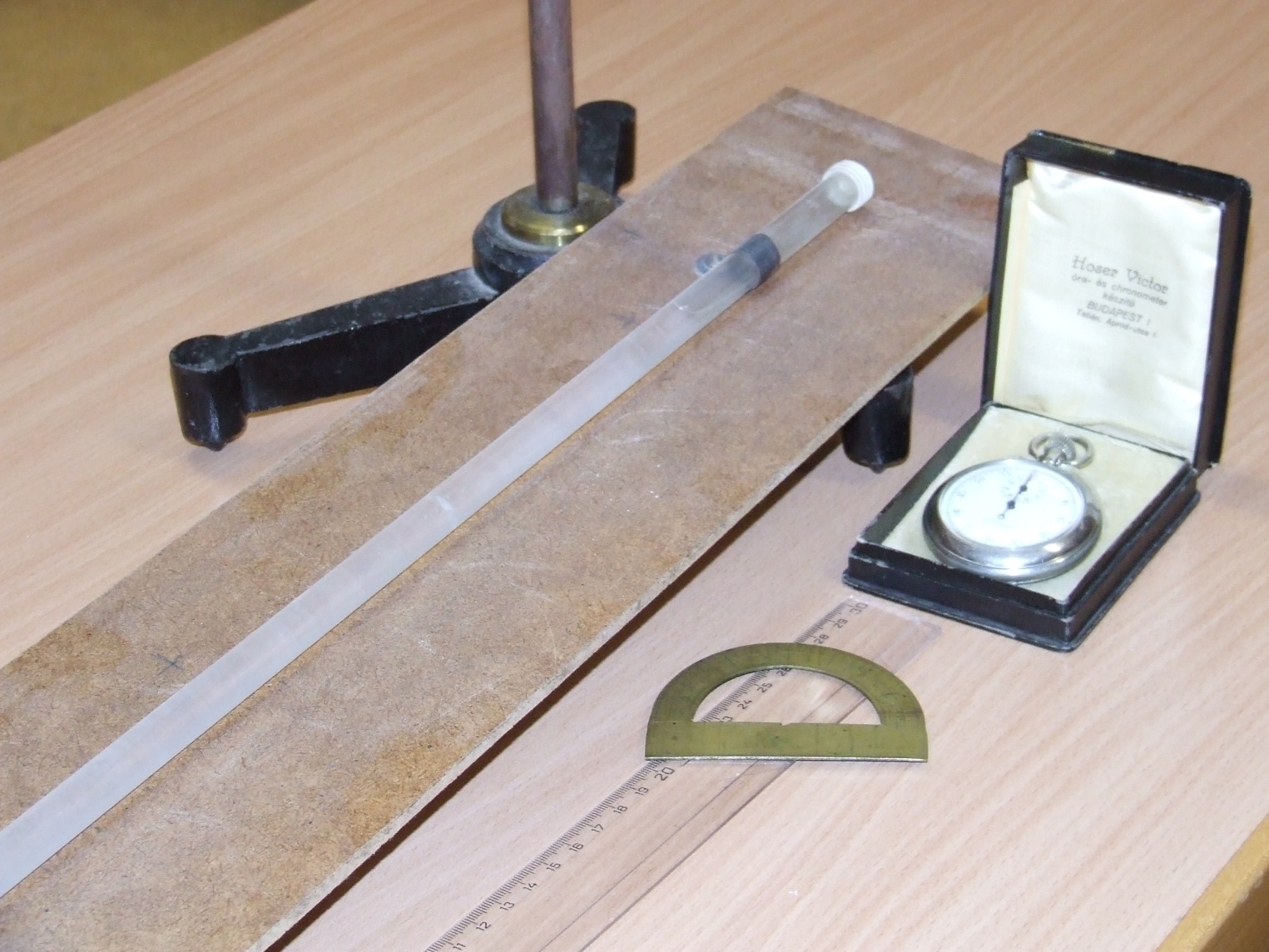 15. Geometriai fénytan – optikai eszközökSzükséges eszközök:Ismeretlen fókusztávolságú üveglencse; sötét, lehetőleg matt felületű fémlemez (ernyőnek); gyertya; mérőszalag; optikai pad vagy az eszközök rögzítésére alkalmas rúd és rögzítők.A kísérlet leírása:Helyezze a gyertyát az optikai pad tartójára, és gyújtsa meg! Helyezze el az optikai padon a papírernyőt, az ernyő és a gyertya közé pedig a lencsét! Mozgassa addig a lencsét és az ernyőt, amíg a lángnak éles képe jelenik meg az ernyőn! Mérje le ekkor a kép- és tárgytávolságot, és a leképezési törvény segítségével határozza meg a lencse fókusztávolságát!A mérés eredményét felhasználva határozza meg a kiadott üveglencse dioptriaértékét!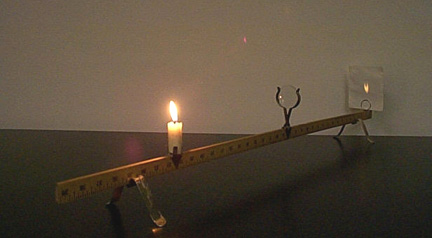 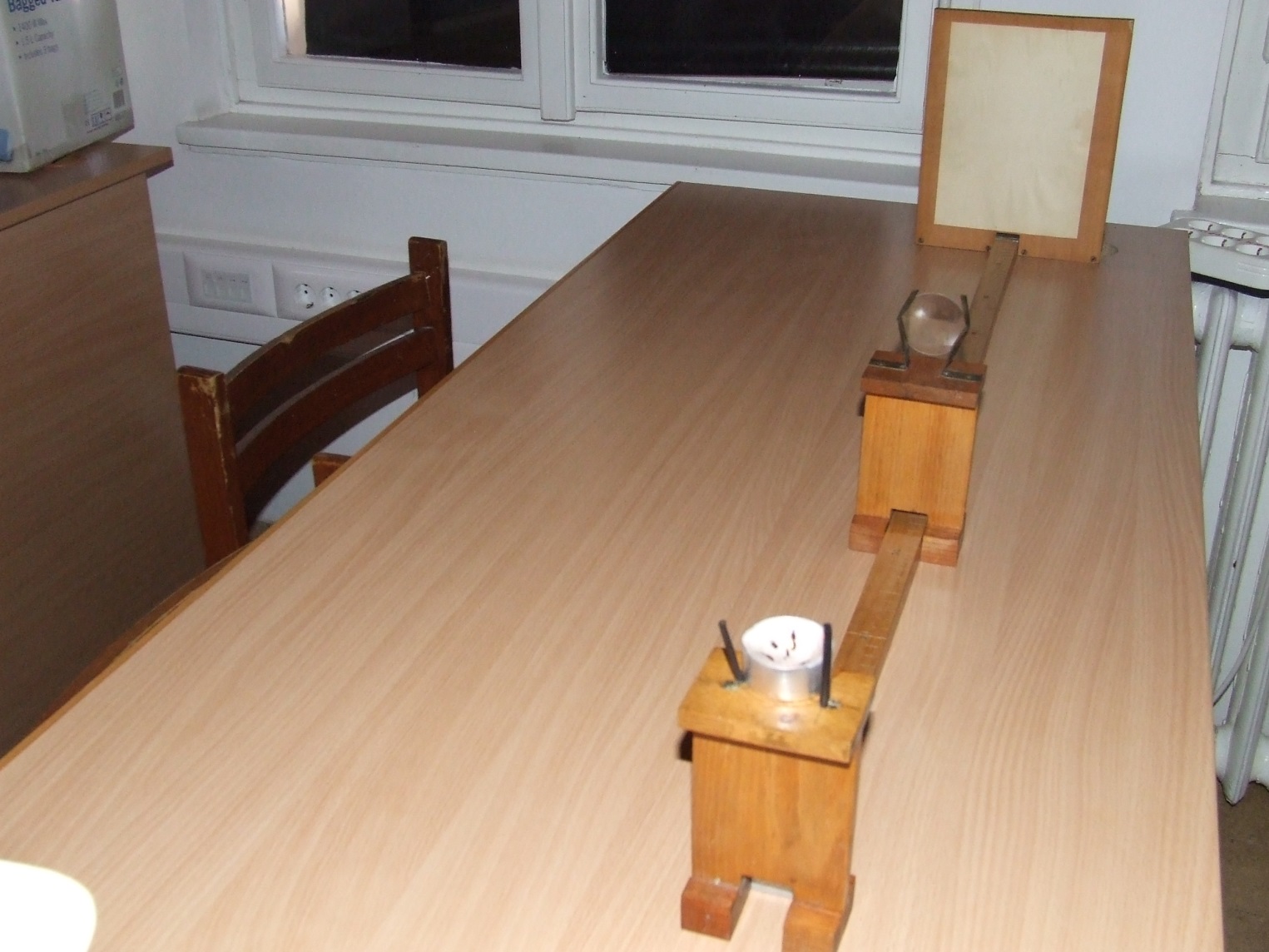 